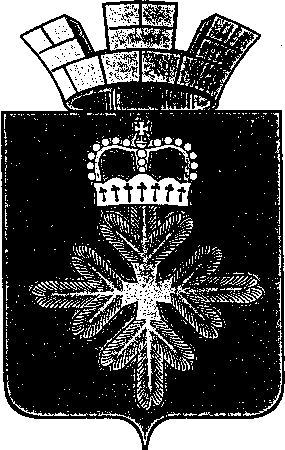 ДУМА ГОРОДСКОГО ОКРУГА ПЕЛЫМЧЕТВЕРТЫЙ СОЗЫВВНЕОЧЕРЕДНОЕ  ЗАСЕДАНИЕ   РЕШЕНИЕот  05.12.2008 г   № 169п. ПелымОб утверждении годовой базовой ставки арендной платы за использование муниципального имущества и корректировочных коэффициентов к ней(в ред. решения от 20.11.2009 №113/19, от 28.12.2010 № 94/31, от 20.11.2012 53/5, от 28.10.2013 № 127/14, от 21.10.2014 № 38/22, от 06.04.2015 № 18/27, от 22.10.2015 № 53/33, от 15.12.2016 № 34/3, от 23.11.2017 № 88/11, от 29.11.2018 №147/21)Руководствуясь статьей 614 Гражданского кодекса Российской Федерации, статьей 23 Устава городского округа Пелым, Дума городского округа Пелым РЕШИЛА:       1. Утвердить с 01.01.2019 годовую базовую ставку арендной платы муниципального недвижимого имущества в размере 134,00 рубля за один квадратный метр без учета НДС.(в ред. от 29.11.2018 №147/21)       2. Утвердить корректировочные коэффициенты к базовой ставке арендной платы за использование муниципального имущества поселка Пелым городского округа Пелым (прилагаются).        3.Утвердить корректировочные коэффициенты к базовой ставке арендной платы за использование муниципального имущества поселка Атымья городского округа Пелым (прилагается).       4. В ставку арендной платы не входят  эксплуатационные расходы балансодержателя, которые оплачиваются арендатором отдельно.       5. Решение поселкового Совета Муниципального образования поселок Пелым от 28.10.2005 года № 165 «Об утверждении базовых годовых ставок арендной платы и корректирующих коэффициентов расчета арендной платы от средней базовой величины» считать утратившим силу с 01.01.2009 года.        6. Опубликовать настоящее Решение в газете «Северная звезда».       7. Контроль исполнения настоящего Решения возложить на постоянную депутатскую комиссию по жилищно-коммунальному хозяйству, градостроительству, землепользованию и муниципальной собственности (Абаимов А.М.).Глава городского округа Пелым                                                        О.В. Бабихина                                                                                                                     Приложение                                                                                                                        к решению от 05.12.2008 г № 169Корректировочные коэффициенты к годовой базовой ставке арендной платы за использование муниципального имущества( в редакции решения Думы от 06.04.2015 № 18/27, от 25.05.2017 №58/7, от 15.12.2016 № 34/3)	Величина годовой арендной платы за пользование нежилыми зданиями, помещениями, сооружениями, находящимися в собственности городского округа Пелым, определяется по следующей формуле:	Апл. = S*Сб*К1*К2*К3*К4*К5*К6*К7, где:1. Апл. – годовая арендная плата за нежилое здание, помещение, сооружение, руб.;2. S – площадь нежилых зданий, помещений, сооружений;3. Сб – годовая базовая ставка арендной платы за 1 квадратный метр за пользование нежилыми зданиями, помещениями, сооружениями;4. К1 – коэффициент, учитывающий место расположения объекта недвижимости на схеме кадастрового деления (далее «Блока») поселка Пелым по расчетным районам:К1 – 2,0 – применяется в случае расположения объекта недвижимости в расчетном Блоке № 1 (на севере и западе граница кадастрового квартала проходит по границе кадастрового блока 01; на востоке – по оси улицы Карла Маркса; на юге – по оси улицы Строителей.);К1 – 1,8 – применяется в случае расположения объекта недвижимости в расчетном Блоке № 2 (На севере и востоке граница кадастрового квартала проходит по границе кадастрового блока 01; на западе – по оси улицы Карла Маркса; на юге по оси улицы Строителей.);К1 – 1,6 – применяется в случае расположения объекта недвижимости в расчетном Блоке № 3 (На севере граница кадастрового квартала проходит по оси улицы Строителей, затем по границы кадастрового блока 01; на востоке – по границе кадастрового блока 01 по середине реки Пелым; на юге – по границе кадастрового блока 01 по оси железной дороги «Свердловск – Приобье»).5. К2 – коэффициент, учитывающий степень благоустройства объекта недвижимости:К2 – 1,0 – при наличии всех видов благоустройства, а также для тамбуров подъездов в жилых домах, используемых под киоски. При отсутствии одного из видов благоустройства К2 снижается на 10 % (соответственно 0,9, 0,8 и т.д.). Для полностью неблагоустроенных объектов недвижимости К2 не может быть менее 0,1.6. К3 – коэффициент, применяемый в случае, если арендатор является единственным арендатором объекта недвижимости, представляющего собой обособленный объект (отдельно стоящее здание, сооружение).К3 – 2,0.7. К4 – коэффициент, учитывающий характер использования объекта недвижимости:К4 – 2,5 – для банковской деятельности;К4 – 2,0 – для контор, офисов, организаций, оказывающих аудиторские услуги;К4 – 3,0 – для коммерческих организаций, извлекающих прибыль из своей деятельности, в том числе торговли, общественного питания, иных коммерческих структур;К4 – 2,0– для складского помещения;К4 – 2,0 – для производства товаров народного потребления, проектирования, строительства, научно-исследовательской деятельности, ремонта и эксплуатации жилья, услуг связи и информатики, средств массовой информации;К4 – 1,5 – для оказания услуг по бытовому обслуживанию населения, медицинскому обслуживанию населения (только при наличии соответствующих лицензий), медицинскому страхованию, производству продуктов питания первой необходимости, производству товаров и оказанию услуг для инвалидов пенсионеров, а также деятельности в области культуры, спорта и образования (только при наличии соответствующих лицензий);К4 – 1,5 – для некоммерческих организаций;К4 – 0,2 – для учреждений, деятельность которых финансируется из бюджета РФ или муниципального бюджета (при расчете платы для данных арендаторов прочие повышающие коэффициенты не применяются).К4 – 0,75 – для объектов гостиничного хозяйства.8. К5 – коэффициент, учитывающий расположение объекта недвижимости в здании:К5 – 1,0 – в случае, если объект недвижимости располагается в надземной части здания;К5 – 0,9 – в случае, если объект недвижимости располагается в цокольной части здания;К5 – 0,7 – в случае, если объект недвижимости располагается в подвале.9. К6 – коэффициент, учитывающий основной (более 60%) материал постройки объекта недвижимости:К6 – 1,8 – для объектов недвижимости из кирпича (в т.ч. из силикатного);К6 – 1,6 – для объектов недвижимости из шлакоблоков, монолитного железобетона;К6 – 1,4 – для объектов недвижимости из сборных железобетонных конструкций;К6 – 1,2 – для объектов недвижимости из дерева.К6 – 0,9 – для объектов недвижимости из сборно-щитовых конструкций на металлическом и (или) деревянном каркасе ( в ред. решения Думы от 25.05.2017 №58/7).10. К7 – коэффициент, учитывающий высоту здания.Среднее определяется:                              H  = К7                                                  2,8Приложение к решению Думы от 06.04.2015г. № 18/27Корректировочные коэффициентык базовой ставке арендной платы за использование муниципального имущества в поселке Атымья городского округа ПелымК1 – коэффициент, учитывающий место расположения объекта недвижимости на схеме кадастрового деления (далее «Блока») поселка Атымья по расчетным районам:К1 – 1,0 – применяется в случае расположения объекта недвижимости в расчетном Блоке № 1 (на севере и востоке граница кадастрового квартала проходит по границе кадастрового блока 02; на западе – по оси подъездного железнодорожного пути к п. Атымья; на юге - по оси железной дороги «Свердловск – Приобье» до границы кадастрового блока 02.);К1 – 2,2 – применяется в случае расположения объекта недвижимости в расчетном Блоке № 2 (на севере и западе граница кадастрового квартала проходит по границе кадастрового блока 02; на востоке – по оси подъездного железнодорожного пути п. Атымья; на юге по оси улицы Космонавтов);К1 – 2,2 – применяется в случае расположения объекта недвижимости в расчетном Блоке № 3 (на севере граница кадастрового квартала проходит по оси улицы Космонавтов; на западе – по границе кадастрового блока 02; на востоке по оси подъезда железнодорожного пути к п. Атымья; на юге – по оси железной дороги «Свердловск – Приобье»).